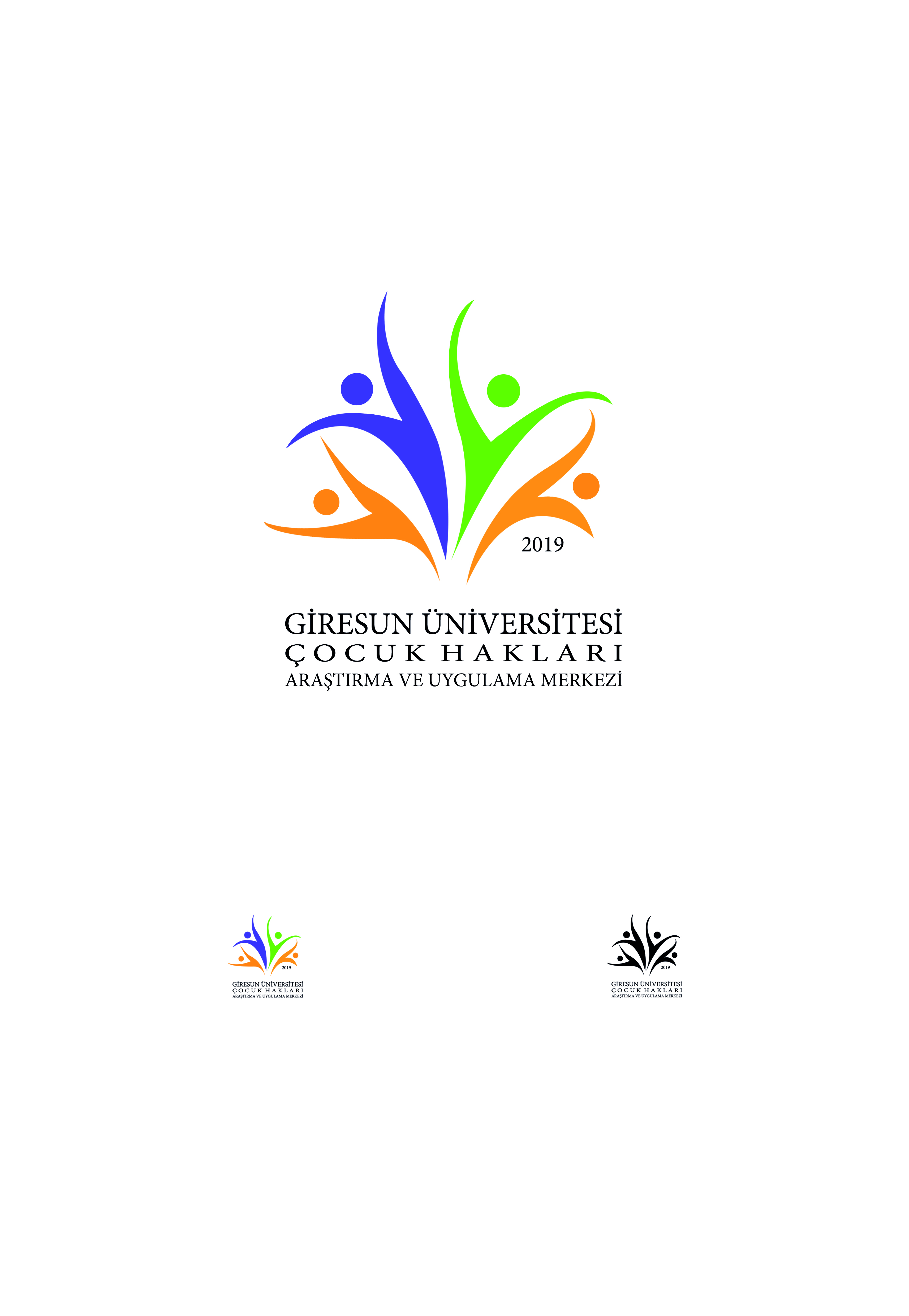 Interdisciplinary Journal of Child Rights Studies Publication Transfer FormI (we), the author (s) with the following name and signature, agree to transfer all kinds of publishing rights to the Interdisciplinary Journal of Children's Rights Research, if my article with the title below is accepted for publication. Broadcasting rights; It includes printing, reproducing, distributing and reproducing electronic form or similar. I (we) write that is original, is in compliance with scientific and ethical rules and has not been sent to another journal for publication or published in another environment, and in cases of claims to be requested or filed by third parties due to copyright infringement, Interdisciplinary Journal of Child Rights Studies' I undertake that both and the Editor have no responsibility, that all responsibility belongs to the authors and that any permission has been obtained for publication in the journal.Article title: ………………………………………………………………………………………………… …………………………………………………………………………………………………Date: Author (s) and Signatures